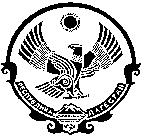 РЕСПУБЛИКА ДАГЕСТАНМУНИЦИПАЛЬНОЕ ОБРАЗОВАНИЕ«СЕЛО ЧУНИ» ЛЕВАШИНСКОГО РАЙОНАСОБРАНИЕ ДЕПУТАТОВ СЕЛЬСКОГО ПОСЕЛЕНИЯИндекс: 368313 Республика Дагестан Левашинский район  с. Чуни, 8928 678 55 57, mo-chooni@mail.ru РЕШЕНИЕ № 08  24.12.2021г.                                                                                                          с. Чуни О муниципальном контроле в сфере благоустройствана территории МО «село Чуни»            В соответствии со статьей 17.1 Федерального закона от 06.10.2003 № 131-ФЗ «Об общих принципах организации местного самоуправления в Российской Федерации», статьями 3, 23, 30 Федерального закона от 31.07.2020 № 248-ФЗ «О государственном контроле (надзоре) и муниципальном контроле в Российской Федерации», Уставом МО «село Чуни», Совет депутатов решил:1. Утвердить Положение о муниципальном контроле в сфере благоустройства на территории МО «село Чуни».2. Утвердить ключевые показатели муниципального контроля в сфере благоустройства на территории МО «село Чуни», и их целевые значения, индикативные показатели муниципального контроля в сфере благоустройства на территории МО «село Чуни».3. Контроль за выполнением настоящего решения возложить на главу Администрации МО.5. Настоящее решение вступает в силу с 01.01.2022 года.Глава сельского поселения                                                   Хайбулаев Т.М.